電気工事士免状の書換え申請のご案内(氏名変更等の場合)１ 対　象　者 　　免状記載事項に変更が生じた者（滋賀県発行の免状をお持ちの方に限ります。）住所を変更された場合の手続きは不要です。免状の住所欄を各自で訂正しておいてください。※戸籍上の姓に変更が生じた場合であっても、引き続き旧姓の使用を希望される場合は、書換えの手続きは不要です。（ただし、住民票等に旧姓が併記されている必要があります。）２ 申請に必要なもの （１）電気工事士免状書換え申請書（２）現在お持ちの免状（３）戸籍抄本　　　　滋賀県では、平成14年8月5日以降に氏名を変更されている場合、住民基本台帳ネットワークシステムの利用により戸籍抄本を省略することができます。ただし、申請書に11桁の住民票コードを必ず記入してください。（４）手数料　滋賀県収入証紙 ２，７００円　　　①　申請書に貼付してください（※収入印紙を間違って貼付しないでください。）。②　滋賀県収入証紙は、県庁会計管理局、各合同庁舎地域会計係、県内の滋賀銀行、株式会社平和堂系列店（一部店舗を除く）の窓口で取り扱っています。（５）写真　１枚　　　　　                  　 [表面]    ［裏面］３ 申請方法       持参または郵送による。　　　（郵送の場合は書留（簡易書留）を使用してください。）      申請先：滋賀県電気工事工業組合　免状担当　　　　　　〒５２５－００４１　草津市青地町２９９番１号　　  受付時間：８：３０～１７：１５（土・日・祝日・年末年始を除く。）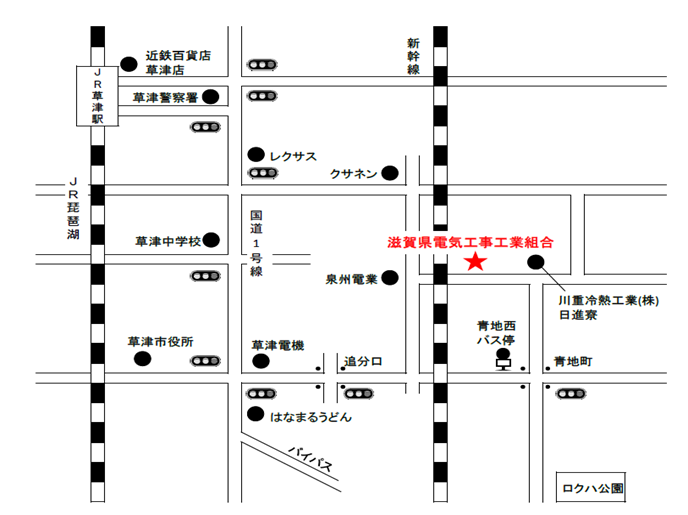 ４ 交　　付       免状の交付は、受付から約10日間程度で郵送（簡易書留にて）します。申請の内容に不備がないか、申請前にいま一度お確かめください。滋賀県電気工事工業組合　免状担当　　　　　　　　　　　　　　　　　〒５２５－００４１　草津市青地町２９９番１号　　　　　　　　　　　　　　　　　　　　　　　　  TEL: ０７７－５６２－２０６９ 　FAX :０７７－５６２－２０８１E-mail:info@shigadenkouso.or.jp様式５（第９条関係）（備　考）１　この用紙の大きさは、日本産業規格Ａ４とすること。２　※印欄には、記入しないこと。３　書換えを必要とする免状を添付すること。滋賀県収入証紙貼付欄様式５（第９条関係）（備　考）１　この用紙の大きさは、日本産業規格Ａ４とすること。２　※印欄には、記入しないこと。３　書換えを必要とする免状を添付すること。滋賀県収入証紙貼付欄　  　①　大きさは、縦4ｃｍ×横3ｃｍ　　　②　申請日前6ヵ月以内に撮影したもの　　　③　カラー、白黒どちらでも可　  　④　無帽、正面上半身像、無背景のもの氏　名撮影年月日申請・お問い合わせ先                電気工事士免状書換え申請書                                                             （元号または西暦）年 ○ 月 ○ 日　滋賀県知事　様　　　　　　　　　　　　　　　　　　　　〒　５２０　－　００００　　　　　　　　　　　　　　　申請者　住　　所 滋賀県○○市○○町○○番地○     　　　　　　　　　　　　　　　　　(ﾌﾘｶﾞﾅ)　△△△　△△△　　　　　　　     　　　　　　　　　　　　　　　　　氏　　名   ○○　○○                     　　　　　　　　　　　　　　　　　生年月日 （昭和・平成・令和）　60年　３月 10日生                                  電話番号（ 090 ）○○○○ － ××××                      電気工事士免状書換え申請書                                                             （元号または西暦）年 ○ 月 ○ 日　滋賀県知事　様　　　　　　　　　　　　　　　　　　　　〒　５２０　－　００００　　　　　　　　　　　　　　　申請者　住　　所 滋賀県○○市○○町○○番地○     　　　　　　　　　　　　　　　　　(ﾌﾘｶﾞﾅ)　△△△　△△△　　　　　　　     　　　　　　　　　　　　　　　　　氏　　名   ○○　○○                     　　　　　　　　　　　　　　　　　生年月日 （昭和・平成・令和）　60年　３月 10日生                                  電話番号（ 090 ）○○○○ － ××××                      電気工事士免状書換え申請書                                                             （元号または西暦）年 ○ 月 ○ 日　滋賀県知事　様　　　　　　　　　　　　　　　　　　　　〒　５２０　－　００００　　　　　　　　　　　　　　　申請者　住　　所 滋賀県○○市○○町○○番地○     　　　　　　　　　　　　　　　　　(ﾌﾘｶﾞﾅ)　△△△　△△△　　　　　　　     　　　　　　　　　　　　　　　　　氏　　名   ○○　○○                     　　　　　　　　　　　　　　　　　生年月日 （昭和・平成・令和）　60年　３月 10日生                                  電話番号（ 090 ）○○○○ － ××××                      電気工事士免状書換え申請書                                                             （元号または西暦）年 ○ 月 ○ 日　滋賀県知事　様　　　　　　　　　　　　　　　　　　　　〒　５２０　－　００００　　　　　　　　　　　　　　　申請者　住　　所 滋賀県○○市○○町○○番地○     　　　　　　　　　　　　　　　　　(ﾌﾘｶﾞﾅ)　△△△　△△△　　　　　　　     　　　　　　　　　　　　　　　　　氏　　名   ○○　○○                     　　　　　　　　　　　　　　　　　生年月日 （昭和・平成・令和）　60年　３月 10日生                                  電話番号（ 090 ）○○○○ － ××××                      電気工事士免状書換え申請書                                                             （元号または西暦）年 ○ 月 ○ 日　滋賀県知事　様　　　　　　　　　　　　　　　　　　　　〒　５２０　－　００００　　　　　　　　　　　　　　　申請者　住　　所 滋賀県○○市○○町○○番地○     　　　　　　　　　　　　　　　　　(ﾌﾘｶﾞﾅ)　△△△　△△△　　　　　　　     　　　　　　　　　　　　　　　　　氏　　名   ○○　○○                     　　　　　　　　　　　　　　　　　生年月日 （昭和・平成・令和）　60年　３月 10日生                                  電話番号（ 090 ）○○○○ － ××××                      電気工事士免状書換え申請書                                                             （元号または西暦）年 ○ 月 ○ 日　滋賀県知事　様　　　　　　　　　　　　　　　　　　　　〒　５２０　－　００００　　　　　　　　　　　　　　　申請者　住　　所 滋賀県○○市○○町○○番地○     　　　　　　　　　　　　　　　　　(ﾌﾘｶﾞﾅ)　△△△　△△△　　　　　　　     　　　　　　　　　　　　　　　　　氏　　名   ○○　○○                     　　　　　　　　　　　　　　　　　生年月日 （昭和・平成・令和）　60年　３月 10日生                                  電話番号（ 090 ）○○○○ － ××××                      電気工事士免状書換え申請書                                                             （元号または西暦）年 ○ 月 ○ 日　滋賀県知事　様　　　　　　　　　　　　　　　　　　　　〒　５２０　－　００００　　　　　　　　　　　　　　　申請者　住　　所 滋賀県○○市○○町○○番地○     　　　　　　　　　　　　　　　　　(ﾌﾘｶﾞﾅ)　△△△　△△△　　　　　　　     　　　　　　　　　　　　　　　　　氏　　名   ○○　○○                     　　　　　　　　　　　　　　　　　生年月日 （昭和・平成・令和）　60年　３月 10日生                                  電話番号（ 090 ）○○○○ － ××××                      電気工事士免状書換え申請書                                                             （元号または西暦）年 ○ 月 ○ 日　滋賀県知事　様　　　　　　　　　　　　　　　　　　　　〒　５２０　－　００００　　　　　　　　　　　　　　　申請者　住　　所 滋賀県○○市○○町○○番地○     　　　　　　　　　　　　　　　　　(ﾌﾘｶﾞﾅ)　△△△　△△△　　　　　　　     　　　　　　　　　　　　　　　　　氏　　名   ○○　○○                     　　　　　　　　　　　　　　　　　生年月日 （昭和・平成・令和）　60年　３月 10日生                                  電話番号（ 090 ）○○○○ － ××××                      電気工事士免状書換え申請書                                                             （元号または西暦）年 ○ 月 ○ 日　滋賀県知事　様　　　　　　　　　　　　　　　　　　　　〒　５２０　－　００００　　　　　　　　　　　　　　　申請者　住　　所 滋賀県○○市○○町○○番地○     　　　　　　　　　　　　　　　　　(ﾌﾘｶﾞﾅ)　△△△　△△△　　　　　　　     　　　　　　　　　　　　　　　　　氏　　名   ○○　○○                     　　　　　　　　　　　　　　　　　生年月日 （昭和・平成・令和）　60年　３月 10日生                                  電話番号（ 090 ）○○○○ － ××××                      電気工事士免状書換え申請書                                                             （元号または西暦）年 ○ 月 ○ 日　滋賀県知事　様　　　　　　　　　　　　　　　　　　　　〒　５２０　－　００００　　　　　　　　　　　　　　　申請者　住　　所 滋賀県○○市○○町○○番地○     　　　　　　　　　　　　　　　　　(ﾌﾘｶﾞﾅ)　△△△　△△△　　　　　　　     　　　　　　　　　　　　　　　　　氏　　名   ○○　○○                     　　　　　　　　　　　　　　　　　生年月日 （昭和・平成・令和）　60年　３月 10日生                                  電話番号（ 090 ）○○○○ － ××××                      電気工事士免状書換え申請書                                                             （元号または西暦）年 ○ 月 ○ 日　滋賀県知事　様　　　　　　　　　　　　　　　　　　　　〒　５２０　－　００００　　　　　　　　　　　　　　　申請者　住　　所 滋賀県○○市○○町○○番地○     　　　　　　　　　　　　　　　　　(ﾌﾘｶﾞﾅ)　△△△　△△△　　　　　　　     　　　　　　　　　　　　　　　　　氏　　名   ○○　○○                     　　　　　　　　　　　　　　　　　生年月日 （昭和・平成・令和）　60年　３月 10日生                                  電話番号（ 090 ）○○○○ － ××××                      電気工事士免状書換え申請書                                                             （元号または西暦）年 ○ 月 ○ 日　滋賀県知事　様　　　　　　　　　　　　　　　　　　　　〒　５２０　－　００００　　　　　　　　　　　　　　　申請者　住　　所 滋賀県○○市○○町○○番地○     　　　　　　　　　　　　　　　　　(ﾌﾘｶﾞﾅ)　△△△　△△△　　　　　　　     　　　　　　　　　　　　　　　　　氏　　名   ○○　○○                     　　　　　　　　　　　　　　　　　生年月日 （昭和・平成・令和）　60年　３月 10日生                                  電話番号（ 090 ）○○○○ － ××××                      電気工事士免状書換え申請書                                                             （元号または西暦）年 ○ 月 ○ 日　滋賀県知事　様　　　　　　　　　　　　　　　　　　　　〒　５２０　－　００００　　　　　　　　　　　　　　　申請者　住　　所 滋賀県○○市○○町○○番地○     　　　　　　　　　　　　　　　　　(ﾌﾘｶﾞﾅ)　△△△　△△△　　　　　　　     　　　　　　　　　　　　　　　　　氏　　名   ○○　○○                     　　　　　　　　　　　　　　　　　生年月日 （昭和・平成・令和）　60年　３月 10日生                                  電話番号（ 090 ）○○○○ － ××××                      電気工事士免状書換え申請書                                                             （元号または西暦）年 ○ 月 ○ 日　滋賀県知事　様　　　　　　　　　　　　　　　　　　　　〒　５２０　－　００００　　　　　　　　　　　　　　　申請者　住　　所 滋賀県○○市○○町○○番地○     　　　　　　　　　　　　　　　　　(ﾌﾘｶﾞﾅ)　△△△　△△△　　　　　　　     　　　　　　　　　　　　　　　　　氏　　名   ○○　○○                     　　　　　　　　　　　　　　　　　生年月日 （昭和・平成・令和）　60年　３月 10日生                                  電話番号（ 090 ）○○○○ － ××××                      電気工事士免状書換え申請書                                                             （元号または西暦）年 ○ 月 ○ 日　滋賀県知事　様　　　　　　　　　　　　　　　　　　　　〒　５２０　－　００００　　　　　　　　　　　　　　　申請者　住　　所 滋賀県○○市○○町○○番地○     　　　　　　　　　　　　　　　　　(ﾌﾘｶﾞﾅ)　△△△　△△△　　　　　　　     　　　　　　　　　　　　　　　　　氏　　名   ○○　○○                     　　　　　　　　　　　　　　　　　生年月日 （昭和・平成・令和）　60年　３月 10日生                                  電話番号（ 090 ）○○○○ － ××××                                    　　住民票                                    コード                              　　住民票                                    コード                              　　住民票                                    コード１２３４５６７８９００                              　　住民票                                    コード                              　　住民票                                    コード                              　　住民票                                    コード　電気工事士法施行令第５条の規定により電気工事士免状の書換えを次のとおり申請します。　電気工事士法施行令第５条の規定により電気工事士免状の書換えを次のとおり申請します。　電気工事士法施行令第５条の規定により電気工事士免状の書換えを次のとおり申請します。　電気工事士法施行令第５条の規定により電気工事士免状の書換えを次のとおり申請します。　電気工事士法施行令第５条の規定により電気工事士免状の書換えを次のとおり申請します。　電気工事士法施行令第５条の規定により電気工事士免状の書換えを次のとおり申請します。　電気工事士法施行令第５条の規定により電気工事士免状の書換えを次のとおり申請します。　電気工事士法施行令第５条の規定により電気工事士免状の書換えを次のとおり申請します。　電気工事士法施行令第５条の規定により電気工事士免状の書換えを次のとおり申請します。　電気工事士法施行令第５条の規定により電気工事士免状の書換えを次のとおり申請します。　電気工事士法施行令第５条の規定により電気工事士免状の書換えを次のとおり申請します。　電気工事士法施行令第５条の規定により電気工事士免状の書換えを次のとおり申請します。　電気工事士法施行令第５条の規定により電気工事士免状の書換えを次のとおり申請します。　電気工事士法施行令第５条の規定により電気工事士免状の書換えを次のとおり申請します。　電気工事士法施行令第５条の規定により電気工事士免状の書換えを次のとおり申請します。　免状の種類　免状の種類 　第２種電気工事士免状 　第２種電気工事士免状 　第２種電気工事士免状 　第２種電気工事士免状 　第２種電気工事士免状 　第２種電気工事士免状 　第２種電気工事士免状 　第２種電気工事士免状 　第２種電気工事士免状 　第２種電気工事士免状 　第２種電気工事士免状 　第２種電気工事士免状 　第２種電気工事士免状　免状の交付番号　免状の交付番号 　滋賀県第○○○○○号 　滋賀県第○○○○○号 　滋賀県第○○○○○号 　滋賀県第○○○○○号 　滋賀県第○○○○○号 　滋賀県第○○○○○号 　滋賀県第○○○○○号 　滋賀県第○○○○○号 　滋賀県第○○○○○号 　滋賀県第○○○○○号 　滋賀県第○○○○○号 　滋賀県第○○○○○号 　滋賀県第○○○○○号　免状の交付年月日　免状の交付年月日　 平成20/2008　 年　  ６　　月　　１　　日　 平成20/2008　 年　  ６　　月　　１　　日　 平成20/2008　 年　  ６　　月　　１　　日　 平成20/2008　 年　  ６　　月　　１　　日　 平成20/2008　 年　  ６　　月　　１　　日　 平成20/2008　 年　  ６　　月　　１　　日　 平成20/2008　 年　  ６　　月　　１　　日　 平成20/2008　 年　  ６　　月　　１　　日　 平成20/2008　 年　  ６　　月　　１　　日　 平成20/2008　 年　  ６　　月　　１　　日　 平成20/2008　 年　  ６　　月　　１　　日　 平成20/2008　 年　  ６　　月　　１　　日　 平成20/2008　 年　  ６　　月　　１　　日  書換え事項  新    ○○　　○○    ○○　　○○    ○○　　○○    ○○　　○○    ○○　　○○    ○○　　○○    ○○　　○○    ○○　　○○    ○○　　○○    ○○　　○○    ○○　　○○    ○○　　○○    ○○　　○○  書換え事項  旧　　△△　　△△　　△△　　△△　　△△　　△△　　△△　　△△　　△△　　△△　　△△　　△△　　△△　　△△　　△△　　△△　　△△　　△△　　△△　　△△　　△△　　△△　　△△　　△△　　△△　　△△　　※　受　　　付　　　欄　　　　※　受　　　付　　　欄　　         　※　経　　　過　　　欄         　※　経　　　過　　　欄         　※　経　　　過　　　欄         　※　経　　　過　　　欄         　※　経　　　過　　　欄         　※　経　　　過　　　欄         　※　経　　　過　　　欄         　※　経　　　過　　　欄         　※　経　　　過　　　欄         　※　経　　　過　　　欄         　※　経　　　過　　　欄         　※　経　　　過　　　欄         　※　経　　　過　　　欄                電気工事士免状書換え申請書                                                              　　　　　　　年　　月　　日　滋賀県知事　様　　　　　　　　　　　　　　　　　　　　〒　　　　－　　　　　　　　　　　　　申請者　住　　所                                  　　　　　　　　　　　　　　　　　(ﾌﾘｶﾞﾅ)                                  　　　　　　　　　　　　　　　　　氏　　名                              　  　　　　　　　　　　　　　　　　　生年月日（昭和・平成・令和）　　年　　月　　日生                                  電話番号（　　　　）　　　－                              電気工事士免状書換え申請書                                                              　　　　　　　年　　月　　日　滋賀県知事　様　　　　　　　　　　　　　　　　　　　　〒　　　　－　　　　　　　　　　　　　申請者　住　　所                                  　　　　　　　　　　　　　　　　　(ﾌﾘｶﾞﾅ)                                  　　　　　　　　　　　　　　　　　氏　　名                              　  　　　　　　　　　　　　　　　　　生年月日（昭和・平成・令和）　　年　　月　　日生                                  電話番号（　　　　）　　　－                              電気工事士免状書換え申請書                                                              　　　　　　　年　　月　　日　滋賀県知事　様　　　　　　　　　　　　　　　　　　　　〒　　　　－　　　　　　　　　　　　　申請者　住　　所                                  　　　　　　　　　　　　　　　　　(ﾌﾘｶﾞﾅ)                                  　　　　　　　　　　　　　　　　　氏　　名                              　  　　　　　　　　　　　　　　　　　生年月日（昭和・平成・令和）　　年　　月　　日生                                  電話番号（　　　　）　　　－                              電気工事士免状書換え申請書                                                              　　　　　　　年　　月　　日　滋賀県知事　様　　　　　　　　　　　　　　　　　　　　〒　　　　－　　　　　　　　　　　　　申請者　住　　所                                  　　　　　　　　　　　　　　　　　(ﾌﾘｶﾞﾅ)                                  　　　　　　　　　　　　　　　　　氏　　名                              　  　　　　　　　　　　　　　　　　　生年月日（昭和・平成・令和）　　年　　月　　日生                                  電話番号（　　　　）　　　－                              電気工事士免状書換え申請書                                                              　　　　　　　年　　月　　日　滋賀県知事　様　　　　　　　　　　　　　　　　　　　　〒　　　　－　　　　　　　　　　　　　申請者　住　　所                                  　　　　　　　　　　　　　　　　　(ﾌﾘｶﾞﾅ)                                  　　　　　　　　　　　　　　　　　氏　　名                              　  　　　　　　　　　　　　　　　　　生年月日（昭和・平成・令和）　　年　　月　　日生                                  電話番号（　　　　）　　　－                              電気工事士免状書換え申請書                                                              　　　　　　　年　　月　　日　滋賀県知事　様　　　　　　　　　　　　　　　　　　　　〒　　　　－　　　　　　　　　　　　　申請者　住　　所                                  　　　　　　　　　　　　　　　　　(ﾌﾘｶﾞﾅ)                                  　　　　　　　　　　　　　　　　　氏　　名                              　  　　　　　　　　　　　　　　　　　生年月日（昭和・平成・令和）　　年　　月　　日生                                  電話番号（　　　　）　　　－                              電気工事士免状書換え申請書                                                              　　　　　　　年　　月　　日　滋賀県知事　様　　　　　　　　　　　　　　　　　　　　〒　　　　－　　　　　　　　　　　　　申請者　住　　所                                  　　　　　　　　　　　　　　　　　(ﾌﾘｶﾞﾅ)                                  　　　　　　　　　　　　　　　　　氏　　名                              　  　　　　　　　　　　　　　　　　　生年月日（昭和・平成・令和）　　年　　月　　日生                                  電話番号（　　　　）　　　－                              電気工事士免状書換え申請書                                                              　　　　　　　年　　月　　日　滋賀県知事　様　　　　　　　　　　　　　　　　　　　　〒　　　　－　　　　　　　　　　　　　申請者　住　　所                                  　　　　　　　　　　　　　　　　　(ﾌﾘｶﾞﾅ)                                  　　　　　　　　　　　　　　　　　氏　　名                              　  　　　　　　　　　　　　　　　　　生年月日（昭和・平成・令和）　　年　　月　　日生                                  電話番号（　　　　）　　　－                              電気工事士免状書換え申請書                                                              　　　　　　　年　　月　　日　滋賀県知事　様　　　　　　　　　　　　　　　　　　　　〒　　　　－　　　　　　　　　　　　　申請者　住　　所                                  　　　　　　　　　　　　　　　　　(ﾌﾘｶﾞﾅ)                                  　　　　　　　　　　　　　　　　　氏　　名                              　  　　　　　　　　　　　　　　　　　生年月日（昭和・平成・令和）　　年　　月　　日生                                  電話番号（　　　　）　　　－                              電気工事士免状書換え申請書                                                              　　　　　　　年　　月　　日　滋賀県知事　様　　　　　　　　　　　　　　　　　　　　〒　　　　－　　　　　　　　　　　　　申請者　住　　所                                  　　　　　　　　　　　　　　　　　(ﾌﾘｶﾞﾅ)                                  　　　　　　　　　　　　　　　　　氏　　名                              　  　　　　　　　　　　　　　　　　　生年月日（昭和・平成・令和）　　年　　月　　日生                                  電話番号（　　　　）　　　－                              電気工事士免状書換え申請書                                                              　　　　　　　年　　月　　日　滋賀県知事　様　　　　　　　　　　　　　　　　　　　　〒　　　　－　　　　　　　　　　　　　申請者　住　　所                                  　　　　　　　　　　　　　　　　　(ﾌﾘｶﾞﾅ)                                  　　　　　　　　　　　　　　　　　氏　　名                              　  　　　　　　　　　　　　　　　　　生年月日（昭和・平成・令和）　　年　　月　　日生                                  電話番号（　　　　）　　　－                              電気工事士免状書換え申請書                                                              　　　　　　　年　　月　　日　滋賀県知事　様　　　　　　　　　　　　　　　　　　　　〒　　　　－　　　　　　　　　　　　　申請者　住　　所                                  　　　　　　　　　　　　　　　　　(ﾌﾘｶﾞﾅ)                                  　　　　　　　　　　　　　　　　　氏　　名                              　  　　　　　　　　　　　　　　　　　生年月日（昭和・平成・令和）　　年　　月　　日生                                  電話番号（　　　　）　　　－                              電気工事士免状書換え申請書                                                              　　　　　　　年　　月　　日　滋賀県知事　様　　　　　　　　　　　　　　　　　　　　〒　　　　－　　　　　　　　　　　　　申請者　住　　所                                  　　　　　　　　　　　　　　　　　(ﾌﾘｶﾞﾅ)                                  　　　　　　　　　　　　　　　　　氏　　名                              　  　　　　　　　　　　　　　　　　　生年月日（昭和・平成・令和）　　年　　月　　日生                                  電話番号（　　　　）　　　－                              電気工事士免状書換え申請書                                                              　　　　　　　年　　月　　日　滋賀県知事　様　　　　　　　　　　　　　　　　　　　　〒　　　　－　　　　　　　　　　　　　申請者　住　　所                                  　　　　　　　　　　　　　　　　　(ﾌﾘｶﾞﾅ)                                  　　　　　　　　　　　　　　　　　氏　　名                              　  　　　　　　　　　　　　　　　　　生年月日（昭和・平成・令和）　　年　　月　　日生                                  電話番号（　　　　）　　　－                              電気工事士免状書換え申請書                                                              　　　　　　　年　　月　　日　滋賀県知事　様　　　　　　　　　　　　　　　　　　　　〒　　　　－　　　　　　　　　　　　　申請者　住　　所                                  　　　　　　　　　　　　　　　　　(ﾌﾘｶﾞﾅ)                                  　　　　　　　　　　　　　　　　　氏　　名                              　  　　　　　　　　　　　　　　　　　生年月日（昭和・平成・令和）　　年　　月　　日生                                  電話番号（　　　　）　　　－                                            　　住民票                                    コード                              　　住民票                                    コード                              　　住民票                                    コード                              　　住民票                                    コード                              　　住民票                                    コード                              　　住民票                                    コード　電気工事士法施行令第５条の規定により電気工事士免状の書換えを次のとおり申請します。　電気工事士法施行令第５条の規定により電気工事士免状の書換えを次のとおり申請します。　電気工事士法施行令第５条の規定により電気工事士免状の書換えを次のとおり申請します。　電気工事士法施行令第５条の規定により電気工事士免状の書換えを次のとおり申請します。　電気工事士法施行令第５条の規定により電気工事士免状の書換えを次のとおり申請します。　電気工事士法施行令第５条の規定により電気工事士免状の書換えを次のとおり申請します。　電気工事士法施行令第５条の規定により電気工事士免状の書換えを次のとおり申請します。　電気工事士法施行令第５条の規定により電気工事士免状の書換えを次のとおり申請します。　電気工事士法施行令第５条の規定により電気工事士免状の書換えを次のとおり申請します。　電気工事士法施行令第５条の規定により電気工事士免状の書換えを次のとおり申請します。　電気工事士法施行令第５条の規定により電気工事士免状の書換えを次のとおり申請します。　電気工事士法施行令第５条の規定により電気工事士免状の書換えを次のとおり申請します。　電気工事士法施行令第５条の規定により電気工事士免状の書換えを次のとおり申請します。　電気工事士法施行令第５条の規定により電気工事士免状の書換えを次のとおり申請します。　電気工事士法施行令第５条の規定により電気工事士免状の書換えを次のとおり申請します。　免状の種類　免状の種類 　第　種電気工事士免状 　第　種電気工事士免状 　第　種電気工事士免状 　第　種電気工事士免状 　第　種電気工事士免状 　第　種電気工事士免状 　第　種電気工事士免状 　第　種電気工事士免状 　第　種電気工事士免状 　第　種電気工事士免状 　第　種電気工事士免状 　第　種電気工事士免状 　第　種電気工事士免状　免状の交付番号　免状の交付番号 　滋賀県第          号 　滋賀県第          号 　滋賀県第          号 　滋賀県第          号 　滋賀県第          号 　滋賀県第          号 　滋賀県第          号 　滋賀県第          号 　滋賀県第          号 　滋賀県第          号 　滋賀県第          号 　滋賀県第          号 　滋賀県第          号　免状の交付年月日　免状の交付年月日　　　　　　　　　年　　　　月　　　　日　　　　　　　　　年　　　　月　　　　日　　　　　　　　　年　　　　月　　　　日　　　　　　　　　年　　　　月　　　　日　　　　　　　　　年　　　　月　　　　日　　　　　　　　　年　　　　月　　　　日　　　　　　　　　年　　　　月　　　　日　　　　　　　　　年　　　　月　　　　日　　　　　　　　　年　　　　月　　　　日　　　　　　　　　年　　　　月　　　　日　　　　　　　　　年　　　　月　　　　日　　　　　　　　　年　　　　月　　　　日　　　　　　　　　年　　　　月　　　　日  書換え事項  新  書換え事項  旧　　※　受　　　付　　　欄　　　　※　受　　　付　　　欄　　         　※　経　　　過　　　欄         　※　経　　　過　　　欄         　※　経　　　過　　　欄         　※　経　　　過　　　欄         　※　経　　　過　　　欄         　※　経　　　過　　　欄         　※　経　　　過　　　欄         　※　経　　　過　　　欄         　※　経　　　過　　　欄         　※　経　　　過　　　欄         　※　経　　　過　　　欄         　※　経　　　過　　　欄         　※　経　　　過　　　欄